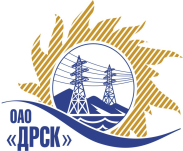 Открытое Акционерное Общество«Дальневосточная распределительная сетевая  компания»05.12.2014 г.   							                    № 120/ПрУУведомление о внесение измененийв Извещение и закупочную документацию         Настоящим извещением сообщаем, о внесении изменений в извещение о проведении открытого запроса предложений от 24.12.14г.  № 31401724266 и в закупочную  документацию право заключения договора для филиала ОАО «ДРСК» «Хабаровские электрические сети»: «Периодический медицинский осмотр работников СП "СЭС" г. Комсомольск-на-Амуре». Изменения внесены:В Извещение: пункт 7 читать в следующей редакции: «Предложения представляются в соответствии с требованиями закупочной документации. Предложение должно быть подано на бумажном носителе в запечатанном конверте по адресу: 675000, г. Благовещенск, ул. Шевченко 28, каб. 244. Возможна отправка сканированного оригинала предложения на электронный адрес секретаря закупочной комиссии e-mail: okzt7@drsk.ru с обязательным последующим предоставлением оригинала предложения на бумажном носителе. Срок начала приема предложений – 24 ноября  2014 г. Срок окончания приема предложений 14:00 местного (благовещенского) времени (08:00 московского времени) 12 декабря 2014 г. Организатор проведет процедуру публичного вскрытия конвертов с предложениями в 14:15 местного (благовещенского) времени (08:15 московского времени) 12 декабря 2014 г. На этой процедуре могут присутствовать представители Участников запроса предложений».пункт 9 читать в следующей редакции: «Предполагается, что рассмотрение предложений участников будет осуществлено в срок до 15 января 2015 г. по адресу Организатора, подведение итогов  запроса предложений будет осуществлено в срок до 30 января 2015 г. по адресу Организатора. Организатор вправе, при необходимости, изменить данный срок.В Закупочную  документацию:	пункт 4.1.18. читать в следующей редакции: «Срок начала приема предложений – 24 ноября 2014 г.  Срок окончания приема предложений 14:00 местного (Благовещенского) времени (08:00 Московского времени) 12 декабря 2014 г.»	пункт 4.1.20  читать в следующей редакции: «Вскрытие конвертов с предложениями участников состоится в 14:15 местного (Благовещенского) времени (08:15 Московского времени) 12 декабря 2014 г. по адресу: 675000, г. Благовещенск, ул. Шевченко 28, каб. 244.»		пункт 4.1.21  читать в следующей редакции: «Рассмотрение предложений участников состоится 15 января 2014 г. по адресу: 675000, г. Благовещенск, ул. Шевченко 28, каб 244. Организатор вправе, при необходимости, изменить данный срок.»		пункт 4.1.22  читать в следующей редакции: «Подведение итогов  запроса предложений будет осуществлено в срок до 30 января 2015 г.  по адресу: 675000, г. Благовещенск, ул. Шевченко 28, каб 244. Организатор вправе, при необходимости, изменить данный срок»	Ответственный секретарь2 уровня ОАО «ДРСК»	                                                                           О.А. МоторинаКоротаева Т.В. тел.(416-2) 397-205okzt7@drsk.ru